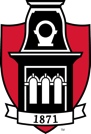 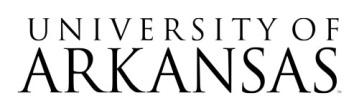 Request for Proposal (RFP)RFP No. 03102023Graduate School & International Education Website ProjectADDENDUM #1The proposal due date has been changed from April 20, 2023 to Tuesday, April 25, 2023 – 2:30 PM CST.	Other dates in “Section 7. Projected Timetable of Activities” remain the same at this time. Ellen FergusonEllen Ferguson, APOSr Procurement Coordinator/Contracts Manager